Методическая разработка на Городской фестиваль инновационных проектов и лучших воспитательных практик.Направление «Школьные медиа»Школьная газета «Отражение» и школьный медиацентр «Prof-старт»Приоритеты «Стратегии развития воспитания в Российской Федерации на период до 2025 года»:- создание условий, методов и технологий для использования возможностей информационных ресурсов, в первую очередь информационно-телекоммуникационной сети "Интернет", в целях воспитания и социализации детей;- информационное организационно-методическое оснащение воспитательной деятельности в соответствии с современными требованиями.Выделенные приоритеты являются основной стратегической линией Школьного медиаобразования.Актуальность школьного медиаобразования, формирования медиакомпетентности педагога и медиакультуры обучающегося в современном обществе связана в первую очередь со стратегией модернизации российского образования в направлении активного внедрения информационных технологий, а также с глобальными изменениями, происходящими в связи с активным применением современных медиа во всех сферах жизнедеятельности человека.Информационно-медийное направление Общероссийской  общественно-государственной детско-юношеской организации «Российское движение школьников» в нашей школе - это группа проектов информационно-медийного направления отражающая деятельность, связанную с поддержкой талантливых юных журналистов; созданием и развитием школьного медиацентра «Prof-старт», в том числе школьной газеты «Отражение», новостных групп в социальных сетях - Инстаграм, ВКонтакте; созданием единого медиапространства для школьников; участием в организуемых  муниципальным советом РДШ пресс-конференциях, фестивалях, творческих конкурсов для школьников.Представители Ученического совета школы активно включены в Красноярское региональное отделение Общероссийскую  общественно-государственную детско-юношескую организацию «Российское движение школьников». Именно в информационно-медийном направлении РДШ в 2020 году в школьные ряды участников Российского движения школьников вступило 15 обучающихся,  итого в школе 35 обучающихся являются участниками РДШ медийного направления. Достижениями в рамках РДШ является - активное участие в Городском Форуме Активистов РДШ (тим- лидеры) с 2019,  активное участие в медиашколе «Online» с 2017, конкурсе школьных СМИ «Online» с 2017, активисты РДШ с 2019 года принимают участие в ежегодной площадке при Красноярском экономическом форуме (КЭФ), с 2020 года входят в краевую пресс-службу РДШ, являются модераторами молодежных фестивалей «Вместе ярче» (2020), Съезда ассоциаций молодежных правительств РФ (2020), победителями Городского события организаторов и ведущих  «Белый лист» (2020), организаторами и ведущими телепрограммы «Край глазами детей» (2021).Изменение информационной структуры общества требует нового подхода к формам работы с детьми. Получили новое развитие средства информации: глобальные компьютерные сети, телевидение, радио, мобильные телефонные сети, факсимильная связь. Новые информационные технологии должны стать инструментом для познания мира и осознания себя в нём, а не просто средством для получения удовольствия от компьютерных игр и «скачивания» тем для рефератов из Интернета.Окружающий нас мир таит в себе много проблем для подрастающего поколения молодежи. Проблемы сегодняшних подростков – принятие себя как ценности, укрепление веры в себя и свои силы, ощущение своей уникальности и неповторимости, появление представлений о возможностях своего «Я» на этом пути.Наше время – время активных предприимчивых, деловых людей. В стране созданы предпосылки для развития творческой инициативы, открыт широкий простор для выражения различных мнений, убеждений, оценок. Все это требует развития коммуникативных возможностей человека.Школьная газета «Отражение» и школьный медиацентр «Prof-старт» направлены информировать как можно большое число всех участников образовательных отношений обо всех событиях и мероприятиях, происходящих в школе. Данная деятельность позволяет решить как межличностные проблемы обучающихся, так и внутриличностные конкретного подростка. Эта работа связана с соотнесением собственного замысла, творческого азарта с восприятием этого замысла другими, которыми являются и сверстники, и старшеклассники, и взрослые (учителя, родители (законные представители)). Реализация каждого замысла связана с исследованием и принятием решения. Школьники получают возможность реализовать свои способности в самых разнообразных видах деятельности: административно-организаторской, редакторской, журналистской, комментаторской, в верстке газеты, съемках сюжетов, монтаже видеороликов и т.д.Газета и школьный медиацентр не являются политическими и не пропагандируют взгляды каких-либо партий, религиозные воззрения. Тем не менее, в них есть свои приоритеты. Школьные медиа отражают события, явления, мнения с точки зрения общечеловеческих ценностей, которые являются также базовыми национальными ценностями: мира, добра, толерантности, здорового образа жизни, ценность знания, стремление к истине и т.д. Недопустимо использование ненормативной лексики. Статьи, посты и трансляции носят жизнеутверждающий, оптимистичный характер.Особенностью данной воспитательной практики заключается в самостоятельной деятельности школьников и направлена на общекультурное и духовно-нравственное развитие личности. Практическая деятельность в создании школьных медиа – это фактор развивающего обучения. Развитие профессиональных умений и навыков и, как результат, качественный рост самого издания газеты и увеличение количества подписчиков на социальные сети Инстаграм, ВКонтакте невозможен без обеспечения освоения теоретического курса основ журналистики и основ фото- и видеомонтажа. Теоретико-методологические основы программы строятся на системно-деятельностном подходе.Средства массовой информации не могут не учитываться в качестве одного из важнейших компонентов образования, поскольку они несут значительное количество информации, которую можно эффективно использовать в системе образования школьников.В редакции газеты и медиацентре «Prof-старт» формируется небольшая группа подростков 12-18 лет тех, они рассматривают журналистику как свое призвание. Им необходимо обеспечить условия для самообразования.Цель воспитательной практики: создание единого образовательного пространства для успешной социализации личности обучающегося в условиях современных информационных технологий, а также создание условий для творческой самореализации обучающихся через включение детей в процесс получения и обработки информации.Задачи:1. Организовать деятельность школьной газеты «Отражение» и школьного медиацентра «Prof-старт» - одного из инструментов воспитательного воздействия для успешной социализации обучающихся.2. Привить подросткам интерес к таким профессиям как журналист, корреспондент, дизайнер, корректор, а также фоторепортёр, видеооператор, режиссёр, режиссёр монтажа и др.3. Научить создавать собственные проекты, видеоблоги на основе полученных знаний.4. Обучать подростков умению выражать свои мысли чётко и грамотно, ответственно и критически анализировать содержание сообщений.5. Создать живую, активно работающую информационную среду.6. Развивать и стимулировать активность обучающихся, их творческие способности.7. Воспитывать чувство коллективизма, взаимопомощи и взаимовыручки.8. Научить детей работать в группе, обсуждать различные вопросы, работать с различными источниками информации.9. Способствовать работе в коллективе, подчинять свои действия интересам коллектива в достижении общей цели.Планируемые результаты:1. Развитие личностных результатов как качества личности (одно из составляющих ядра «функциональной грамотности»):- воля (сознательное стремление к осуществлению цели)- ответственность (обязанность отвечать за поступки и действия, а также за их последствия)- доброжелательность (позитивное, благожелательное отношение к другому, проявление участия, расположение)2. Развитие гибких навыков (soft skills):- коммуникативные навыки: умение договариваться с другими людьми, работать в команде, аргументировать свою позицию, лидерские качества и эмоциональный интеллект — способность понимать чужие чувства и контролировать свои;- навыки самоорганизации: умение эффективно организовать свою работу и грамотно распоряжаться временем;- креативные навыки: способность нестандартно мыслить (современный мир чрезвычайно изменчив, поэтому каждый из нас всё чаще сталкивается с нестандартными задачами, которые требуют нешаблонного подхода);- умение работать с информацией, искать её, анализировать, делать выводы, умение работать с компьютером.Выстраиваемая деятельности по инновационной практикиВ рамках реализации воспитательной практики выстраивается сотрудничество с профессиональными ведущими мероприятий, профессиональными фотографами. В 2020-2021 учебном году в онлайн режиме проведены мастер-классы:  «Ведущий от  А до Я», спикер Елена Бердникова и «Особенности фотографии в современном мире», ведущий мастер-класса Слесарева Анастасия.муниципальное бюджетное общеобразовательное учреждение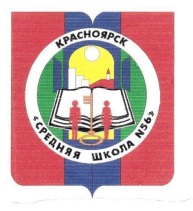 «Средняя школа № 56» (МБОУ СШ № 56)660111, г. Красноярск, пр. Ульяновский 34 А  тел.: (391) 224-35-86 е-mail: school56@krsnet.ru ОГРН 1022402484433  ИНН/КПП - 2465040810/246501001Тема Содержание и формы инновационной практики.Основы медиаобразовательных технологийРазвитие полноценного восприятия на материале медиакультуры (модель, методические приемы и т.д.), критерии развития аудитории в области медиакультуры. Модульность медиаобразовательных технологий.Изучение «литературно-имитационных» медиаобразовательных занятийНаписание оригинального минисценария произведения медиакультуры (например, рассчитанного на 3-5 минут экранного действия, осуществимого в практике учебной видеосъемки). Технология ролевой (деловой) «театрализованно-ситуативной» игры: распределение между учащимися ролей «журналистов», «режиссеров», «операторов», «дизайнеров», «актеров» минисценариев и сценарных эпизодов, ведущих и участников «телепередач» и пр.; репетиционный период и практическое создание медиатекста. Сравнение и обсуждение полученных у «команд» результатов.Создание рекламных афиш собственного медиатекста (вариант: афиши к профессиональным медиатекстам) с помощью фотоколлажа с дорисовками, либо основанных на оригинальных собственных рисунках; создание рисунков и коллажей на тему российских произведений медиакультуры; создание рисованных «комиксов» по мотивам тех или иных медиатекстов, рассчитанных на определенную возрастную аудиторию.ФотографияДля чего люди снимают фотографии? О чем может рассказать фотография. Фотографии – застывшее мгновение.Фотография и картина - чем они отличаются. Сравнительный анализ репродукций портретов и фотопортрета. Составление таблицы сравнений. Искусство портретной съемки. Секреты выразительности фотопортрета. Практическое занятие по теме портрет.Фотографии семейные и фотографии в газетах, журналах, книгах - чем они отличаются. Особенности фотожанров.Программы по обработке фотографий. Основы Photoshop. Цифровая обработка фотографий. Тренинг «Редактирование фотографий-пробников».Организация фотоконкурсов  к общешкольным статусным проектам «История в лицах», «Поедем поедим. Читать - подано», фотоконкурс «Я люблю суп»